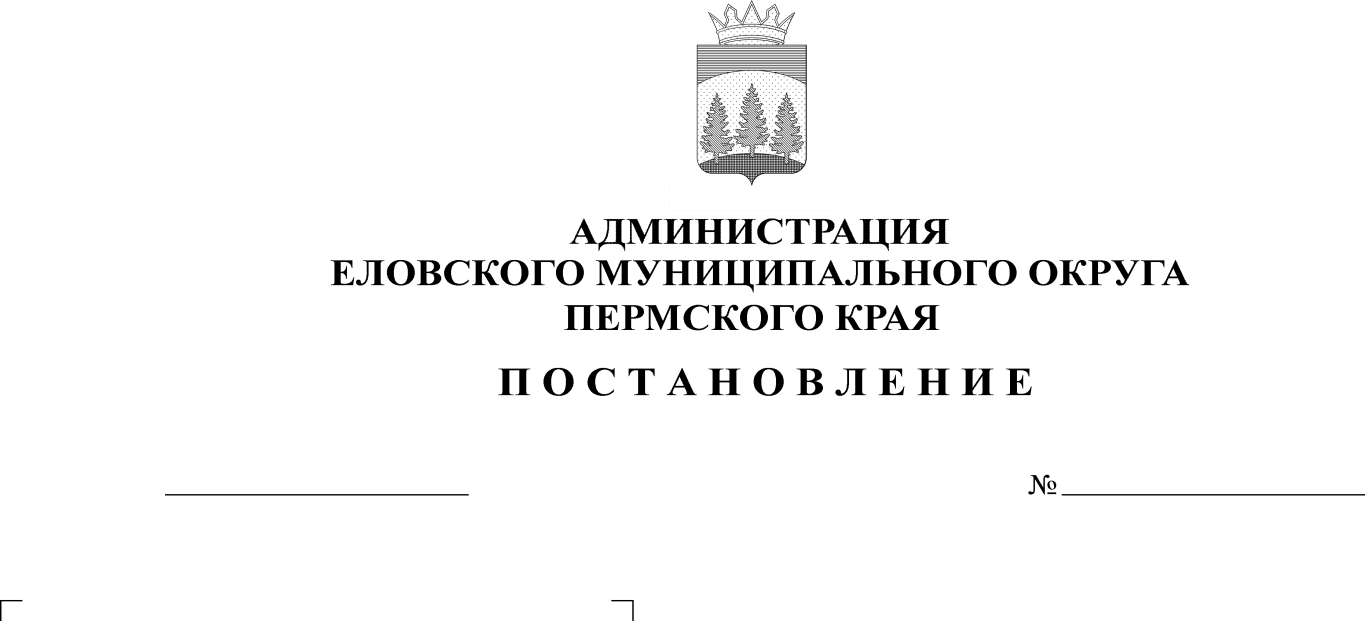 В соответствии с частью 3.3 пункта 3 статьи 33, частью 6 статьи 35 Градостроительного кодекса Российской Федерации, в целях актуализации нормативных правовых актов Администрации Еловского муниципального округа Пермского края Администрация Еловского муниципального округа Пермского края ПОСТАНОВЛЯЕТ:Внести в Правила землепользования и застройки Еловского муниципального округа Пермского края, утвержденные постановлением Администрации Еловского муниципального округа Пермского края от 20 декабря 2021 г. № 636-п, следующие изменения:В подразделе «Условно-разрешенные виды использования» таблицы 1 «Виды разрешенного использования земельных участков и объектов капитального строительства раздела  «Общественно-деловые зоны» пункта 3.2 дополнить позицией следующего содержания: 2. Настоящее постановление обнародовать на официальном сайте газеты «Искра Прикамья» и официальном сайте Еловского муниципального округа Пермского края.3. Постановление вступает в силу со дня его официального обнародования.4. Контроль за исполнением постановления возложить на заместителя главы администрации Еловского муниципального округа Пермского края по развитию инфраструктуры.Глава муниципального округа – глава администрации Еловскогомуниципального округа Пермского края			                         А.А. Чечкин2.2Для ведения личного подсобного хозяйства (приусадебный земельный участок)Размещение жилого дома, указанного в описании вида разрешенного использования  с кодом 2.1;производство сельскохозяйственной продукции;размещение гаража и иных вспомогательных сооружений;содержание сельскохозяйственных животных.